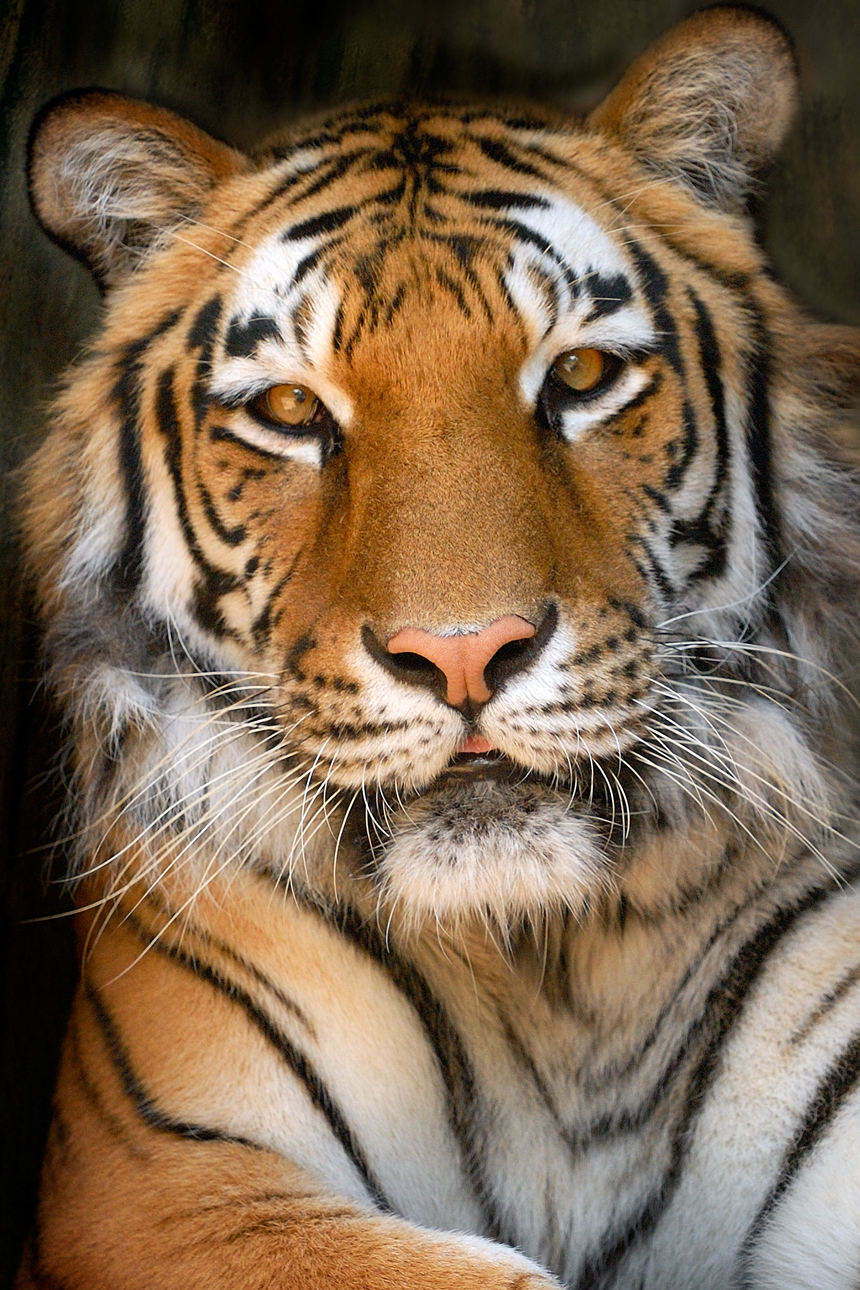 Menu Subject to ChangeSUNDAYMONDAYTUESDAYWEDNESDAYTHURSDAYFRIDAYSATURDAY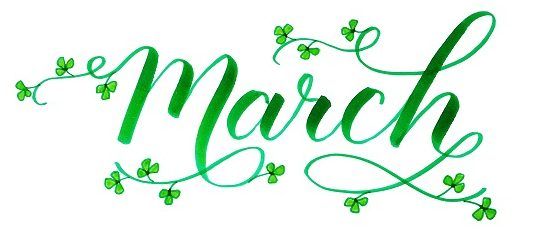 ElementaryLunch- FREEEXTRAMilk - $0.50Snacks -$0.75March 1Pork ChopRollOrHam & Cheese HoagieMashed PotatoesFruitMilkMarch 2Chicken PattyOrChicken Cheese SteakPeasFruitMilkMarch 3Pepperoni PizzaOrFish SticksRollCheesy BroccoliFruitMilkOffer verses serve -Students must take3 of 5 items to count as a lunch & one must be a fruit or vegetable.No breakfast on two-hour delaysMarch 6Chicken NuggetsRollOrBBQ Rib SandwichBroccoliFruitMilkMarch 7Chicken PattyOr Cheese SteakSmiley FriesFruitMilkMarch 8Chicken & WafflesW / GravyOrPulled Pork SandwichPeasFruitMilkMarch 9Chicken TendersRollOrTurkey & Cheese HoagieSteamed CarrotsFruitMilkMarch 10Mario DayMario’s Spaghetti & Meatballs / RollOrLuigi’s CalzoneTossed SaladFruit / Milk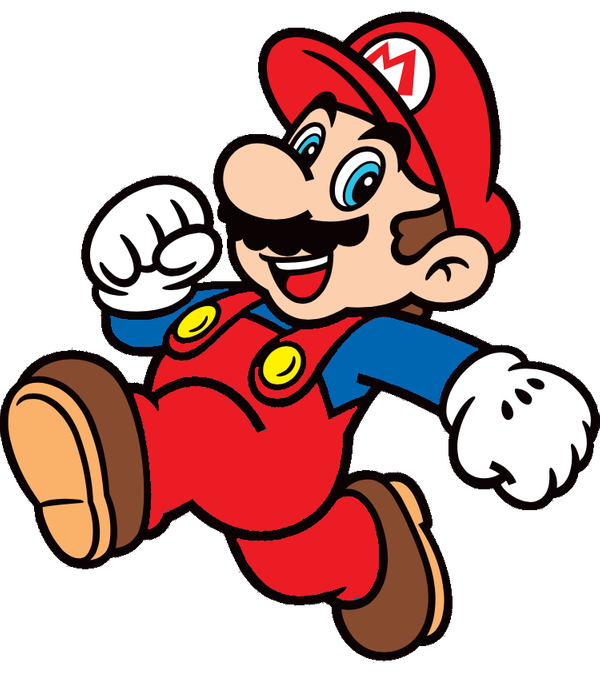 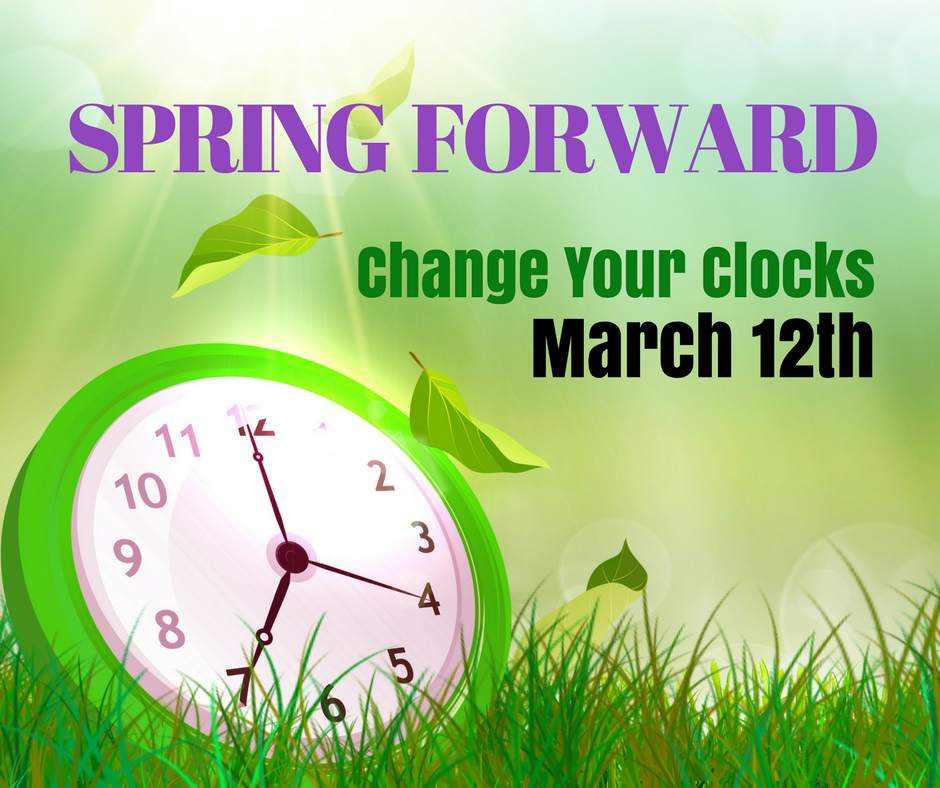 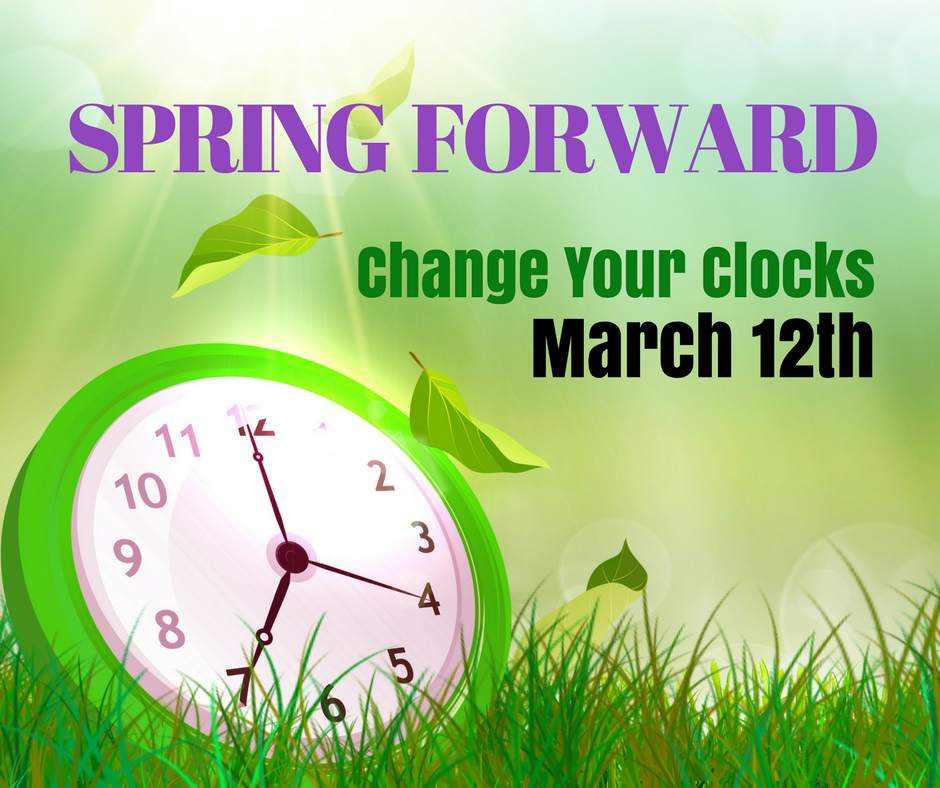 March 13Walking TacoOrTurkey & Cheese WrapRefried BeansFruitMilkMarch 14French Bread PizzaOrMeatball SubCarrotsFruitMilkMarch 15CheeseburgerOrTurkey & Cheese HoagieCornFruitMilkMarch 16Tomato SoupGrilled Cheese SandwichOrBBQ Rib SandwichPeasFruitMilkMarch 17St. Patty’s Day *Green Butter NoodlesW/ Meatballs / RollOrHam & Cheese BagelBroccoliFruit / Milk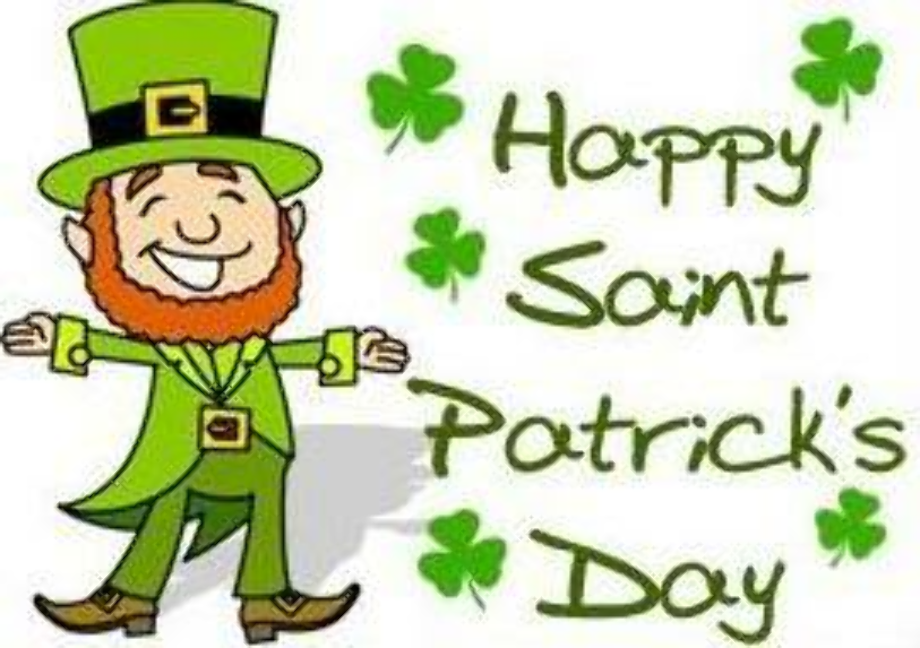 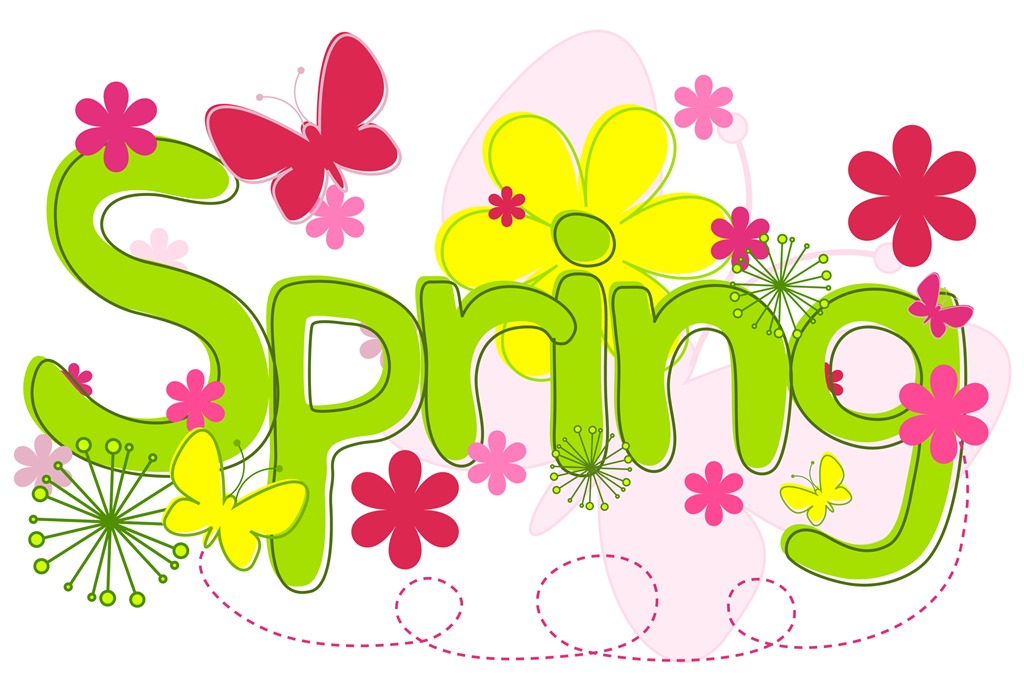 March 20Nacho GrandeOrPulled Pork SandwichCornFruitMilkMarch 21Grilled Chicken SandwichOrCheese Steak WrapBaked BeansFruitMilkMarch 22Chicken PattyOrCalzonePeasFruitMilkMarch 23Pancakes & SausageOrCheese SteakCarrotsFruitMilkMarch 24PizzaOrFish SandwichBroccoliFruitMilk*Green Noodles are made with Green Food ColoringAll Meals areserved with 1% milk, fat free chocolate, fat free vanilla, fat free strawberry March 27Soft Shell TacoOrCalzonePeasFruitMilkMarch 28LasagnaRollOrBBQ Rib SandwichTossed SaladFruitMilkMarch 29Chicken TendersRollOrHam & Cheese HoagieGreen BeansFruitMilkMarch 30Chicken PattyOrChicken Cheese SteakBroccoliFruitMilkMarch 31PizzaOr Fish SticksRollSteamed CarrotsFruitMilk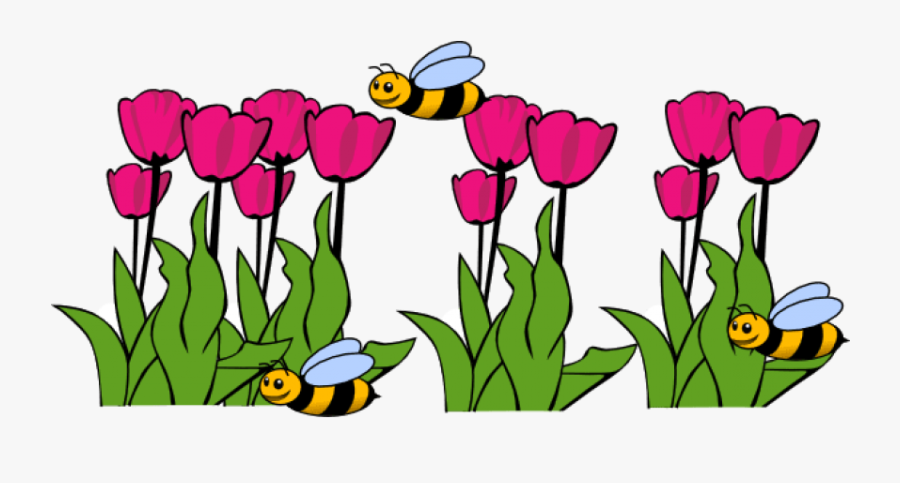 